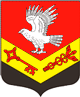 Муниципальное образование«ЗАНЕВСКОЕ   ГОРОДСКОЕ   ПОСЕЛЕНИЕ»Всеволожского муниципального района Ленинградской областиАДМИНИСТРАЦИЯПОСТАНОВЛЕНИЕ29.12.2018											 № 828д. ЗаневкаО внесении изменений в постановлении администрации МО «Заневское городское поселение»от 13.07.2018 № 407 «Об утверждении муниципальной программы «Благоустройство и санитарное содержание территории МО «Заневское городское поселение» на 2018-2020 годы»В соответствии с Федеральными законами от 06.10.2003 № 131-ФЗ «Об общих принципах организации местного самоуправления в Российской Федерации», от 10.01.2002 № 7-ФЗ «Об охране окружающей среды», от 24.06.1998 № 89-ФЗ «Об отходах производства и потребления»,   от 30.03.1999 № 52-ФЗ «О санитарно-эпидемиологическом благополучии населения», от 10.12.1995 № 196-ФЗ «О безопасности дорожного движения», уставом муниципального образования «Заневское городское поселение» Всеволожского муниципального района Ленинградской области, постановлением администрации муниципального района Ленинградской области от 09.022018 № 72 «Об утверждении Порядка разработки, реализации и оценки эффективности муниципальных программ муниципального образования «Заневское городское поселение» Всеволожского муниципального района Ленинградской области», администрация муниципального образования «Заневское городское поселение» Всеволожского муниципального района Ленинградской областиПОСТАНОВЛЯЕТ:1. В постановлении администрации от 13.07.2018 № 407 «Об утверждении муниципальной программы «Благоустройство и санитарное содержание территории МО «Заневское городское поселение» на 2018-2020 годы» внести изменения и изложить в новой редакции согласно приложению.2. Название постановления от  13.07.2018 № 407 «Об утверждении муниципальной программы «Благоустройство и санитарное содержание территории МО «Заневское городское поселение» на 2018-2020 годы» изложить в новой редакции: «Благоустройство и санитарное содержание территории МО «Заневское городское поселение» на 2018-2021 годы».3. Настоящее постановление подлежит официальному опубликованию в газете «Заневский вестник».4.  Настоящее постановление вступает в силу со дня его официального опубликования.5.  Контроль за исполнением настоящего постановления возложить на заместителя главы администрации по ЖКХ и градостроительству Гречица В. В.Глава администрации	А.В. ГердийПриложениепостановления администрацииМО «Заневское городское поселение»от 29.12.2018  №  828МУНИЦИПАЛЬНАЯ ПРОГРАММА«Благоустройство и санитарное содержание территории МО «Заневское городское поселение» на 2018-2021 годы»2018ПАСПОРТразработки, реализации и оценки эффективности муниципальной программы муниципального образования «Заневское городское поселение»  Всеволожского муниципального района«Благоустройство и санитарное содержание территориина 2018-2021 годы» Характеристика текущего состояния основных проблем благоустройства и санитарное содержание территории МО «Заневское городское поселениеТерритория МО «Заневское городское поселение» расположена в юго-западной части Всеволожского муниципального района Ленинградской области и примыкает к восточной границе г. Санкт-Петербурга. В состав МО «Заневское городское поселение» входят 9 населенных пунктов:  деревня Заневка; город Кудрово; поселок при железнодорожной станции (далее по тексту п.ст.) Мяглово; деревня Новосергиевка; поселок при железнодорожной станции (далее по тексту п.ст.) Пятый километр; деревня Суоранда; деревня Хирвости; городской поселок (далее по тексту г.п.) Янино-1; деревня Янино-2.К числу основных проблем территории МО «Заневское городское поселение», на решение которых  направлена реализация Программы, относятся сложная экологическая обстановка и низкий уровень  благоустройства территории МО «Заневское городское поселение».Одной из самых важных проблем для поселения является проблема городского мусора и твердых бытовых отходов (далее ТБО). В течение года на санкционированные полигоны бытовых отходов вывозится до 40000 куб.м. сверхнормативных ТБО и до 6000 куб.м. ТБО с несанкционированных свалок, что обусловлено расположением поселения на границе с г. Санкт-Петербург. В связи со строительством нового жилья и ростом благосостояния граждан необходимо оборудование гостевых автомобильных стоянок с твердым покрытием. Общая протяженность улично-дорожной сети составляет 37872 м. Из них твердое покрытие имеется на 13315 м., что составляет 36% от общей протяженности.Для обеспечения безопасности жителей поселения необходима установка на дорогах искусственных неровностей, нанесения дорожной разметки и установка дорожных знаков.Уличным освещением обеспечено 85% улично-дорожной сети, которое необходимо содержать в исправном состоянии.На территории расположено 12 детских и 5 спортивных площадок. Площадки требуют ежегодной замены вышедших из строя, под воздействием погодных условий, малых форм и оборудования.Для создания комфортных условий проживания во дворах и скверах устанавливаются скамейки и урны, проводится посадка деревьев, кустов и цветов. Ежегодно подлежат сносу от 50 до 100 больных и аварийных деревьев. В состав муниципального образования входят 7 населенных пунктов, в которых необходимо осуществлять праздничное украшение.Приоритеты и целимуниципальной политики в сфере развития благоустройство и санитарное содержание территории МО «Заневское городское поселение», описание основных целей и задач муниципальной программы, прогноз развития благоустройство и санитарное содержание территории МО «Заневское городское поселение и планируемые показатели по итогам реализации муниципальной программыОсновными целями Программы являются:	 комплексное развитие и благоустройство, создание максимально благоприятных, комфортных и безопасных условий для проживания населения на территории МО «Заневское городское поселение»,      Основными задачами Программы являются:	улучшение экологической и санитарно-эпидемиологической обстановки в поселении;      благоустройство населенных пунктов. Прогноз конечных результатов муниципальной программы, характеризующих целевое состояние (изменение состояния) уровня и качества жизни населения, социальной сферы, экономики, общественной безопасности, степени реализации других общественно значимых интересов и потребностейОжидаемыми результатами реализации Программы являются:	обеспечение бесперебойного вывоза ТБО с территории поселения, в том числе с несанкционированных свалок, с размещением на санкционированных полигонах ТБО;	 обеспечение качественного содержания улично-дорожной сети, совершенствование покрытий дворовых проездов и гостевых автостоянок;	 обеспечение надежной и бесперебойной работы сетей уличного освещения за счет проведения своевременного ремонта и модернизации существующих сетей;	 развитие системы безопасности на дорогах поселения путем установки искусственных неровностей и дорожных знаков, нанесения дорожной разметки;	 обеспечение 100% детских площадок сертифицированным, исправным оборудованием;	 обеспечение планомерной замены аварийных и больных зеленых насаждений на новые, озеленение дворовых территорий;	 обеспечение комфортного проживания путем установки малых архитектурных форм с учетом мнения жителей;	 обеспечение украшения поселения в дни праздников с учетом особенностей территории. 5. Перечень и характеристики основных мероприятий муниципальной программы с указанием сроков их реализации и ожидаемых результатов, а также сведения о взаимосвязи мероприятий и результатов их выполнения с целевыми индикаторами и показателями муниципальной программы.Сроки реализации муниципальной программы в целом, контрольные этапы и сроки их реализацииРеализация Программы рассчитана на 2018 - 2021 годы. Перечень основных мероприятий Программы, этапы и ожидаемые результаты, а также сведения о взаимосвязи мероприятий и результатов их выполнения с целевыми индикаторами и показателями муниципальной программы обозначены в приложении к программе.EXCELОсновные меры правового регулирования в сфере развития благоустройства и санитарное содержание территории МО «Заневское городское поселение, направленные на достижение цели муниципальной программыСистема мероприятий Программы разработана на основании:	генерального плана МО «Заневское городское поселение»;         	генеральной схемы санитарной очистки территории МО «Заневское городское поселение», обследования территории МО «Заневское городское поселение»;Принятие муниципальных правовых актов, необходимых для реализации муниципальной Программы, не требуется.Принятие подпрограмм, необходимых для реализации муниципальной Программы, не требуется.Муниципальная Программа не содержит сведений, составляющих государственную тайну, и сведений конфиденциального характера.7. Перечень целевых показателей муниципальной программы с расшифровкой плановых значений по годам ее реализации, а также сведения о взаимосвязи мероприятий муниципальной программы и результатов их выполнения с обобщенными показателями муниципальной программыВ результате выполнения программы предполагается достичь следующих показателей:улучшить экологическую и санитарно-эпидемиологическую обстановку в  поселении, обеспечить бесперебойный вывоз ТБО с территории поселения;обеспечить совершенствование автомобильных дорог местного значения, покрытий дворовых проездов и гостевых автостоянок;обеспечить модернизацию, надежную и бесперебойную работу сетей уличного освещения;обеспечить безопасность жителей на дорогах поселения;обеспечить 100% детских площадок сертифицированным, исправным оборудованием;обеспечить удаление аварийных и больных зеленых насаждений и их замену на новые;обеспечить комфортное проживание установкой современных малых архитектурных форм и украшения поселения в дни праздников. 8. Обоснование состава и значений соответствующих целевых показателей муниципальной программы по этапам ее реализации, оценка влияния внешних факторов и условий на их достижение, описание мер регулирования и управления рисками с целью минимизации их влияния на достижение целей программыВ ходе реализации мероприятий муниципальной программы можно предположить наличие основных рисков, связанных с наличием объективных и субъективных факторов:        возможность недостаточного или несвоевременного финансирования расходов на реализацию программных мероприятий из местного бюджета;в процессе реализации программы возможны отклонения в достижении результатов из-за несоответствия влияния отдельных мероприятий программы на ситуацию, их ожидаемой эффективности, а также недостаточной координации деятельности исполнителей программы на различных стадиях её реализации.В целях управления указанными рисками в процессе реализации программы предусматривается:создание эффективной системы управления на основе чёткого распределения функций и ответственности исполнителей программы;проведение мониторинга выполнения программы, анализа и, при необходимости, корректировки индикаторов и мероприятий программы;перераспределение объёмов финансирования в зависимости от достижения поставленных целей.9. Информация по ресурсному обеспечениюмуниципальной программыОбеспечение финансирования Программы осуществляется за счет средств: бюджета МО «Заневское городского поселение»- 537758,2 тыс. руб. в том числе по годам:		2018 г. – 143523,9 тыс. руб.2019 г. – 140424,9 тыс. руб.2020 г. – 127929,7 тыс. руб.2021 г. – 125879,7 тыс. руб.10. Методика оценки эффективности муниципальной программыОценка эффективности реализации муниципальной программы производится администрацией МО «Заневское городское поселение», в соответствии  постановлением администрации муниципального образования «Заневское городское поселение» Всеволожского муниципального района Ленинградской области от 09.02.2018 № 72 «Об утверждении Порядка разработки, реализации и оценки эффективности муниципальных программ муниципального образования «Заневское городское поселение» Всеволожского муниципального района Ленинградской области».Эффективность реализации Программы в целом оценивается по результатам достижения установленных значений каждого из основных показателей по годам по отношению к предыдущему году и нарастающим итогом к базовому году. 	Единица измерения может быть выражена в процентах, рублях, километрах и ином измерении.Полное наименование муниципальной программыМуниципальная программа «Благоустройство и санитарное содержание территории МО «Заневское городское поселение» на 2018-2021 годы»Ответственный исполнитель муниципальной  программыСектор управления муниципальным имуществом и ЖКХ администрации МО «Заневское городское поселение»Соисполнители муниципальной программыСектор управления муниципальным имуществом и ЖКХ администрации МО «Заневское городское поселение»;Сектор архитектуры, градостроительства и землеустройства администрации МО «Заневское городское поселение».Участники муниципальной программыАдминистрация муниципального образования «Заневское городское поселение» Всеволожского муниципального района Ленинградской области;Организации, предоставляющие услуги по благоустройству на территории МО «Заневское городское поселение»;Учреждения социальной сферы.Подпрограммы муниципальной программы (в том числе федеральные целевые программы) Разработка подпрограмм не требуется.  Цели муниципальной программыКомплексное развитие и благоустройство территории МО «Заневское городское поселение», создание максимально благоприятных, комфортных и безопасных условий для проживания населения.Задачи муниципальной программыОрганизация экономически эффективной системы благоустройства территории МО «Заневское городское поселение», отвечающей современным экологическим, санитарно-гигиеническим требованиям, создающей безопасные и комфортные условия для проживания населения МО «Заневское городское поселение»;создание благоприятных условий для проживания и отдыха жителей МО «Заневское городское поселение»;повышение безопасности функционирования автомобильных дорог и внутридворовых проездов;совершенствование сетей уличного освещения; установка малых архитектурных форм в местах массового отдыха жителей МО «Заневское городское поселение»;комплексное благоустройство внутриквартальных и придомовых территорий;     обустройство скверов и зон отдыха для жителей МО «Заневское городское поселение»;праздничное оформление населенных пунктов.Целевые индикаторы и показатели муниципальной программыВ соответствии с перечнем основных мероприятий муниципальной  ПрограммыЭтапы и сроки реализации муниципальной  программы2018-2021 годы.Объемы бюджетных ассигнований муниципальной программы2018 -2021 годы;2018 г. – 143523,9 тыс. руб.2019 г. – 140424,9 тыс. руб.2020 г. – 127929,7 тыс. руб.2021 г. – 125879,7 тыс. руб.Ожидаемые результаты реализации муниципальной программы Улучшение архитектурно-планировочного облика МО «Заневское городское поселение»;улучшение экологической обстановки и санитарно-гигиенических условий жизни в МО «Заневское городское поселение»;создание безопасных и комфортных условий для проживания населения МО «Заневское городское поселение»;благоустройство улиц, скверов и дворовых территорий МО «Заневское городское поселение».